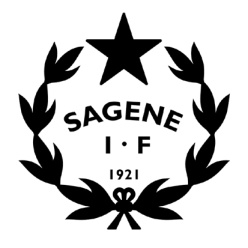 Tid: 		26. september 2018 kl. 18- 20Sted:		KlubbhusetInviterte:	Alle avdelingsledere, leder for Quidditch, dans.  Frafall: 		Pak SAKSLISTEÅpning av møtetGodkjenning av innkallingen.Vedlegg: Innkalling LG- møte 25.10.2018.Vedtak: Innkallingen godkjennes uten anmerkninger.  Godkjenning av protokoll forrige LG- møte. Vedlegg: Protokoll LG- møte 26.09.2018.Vedtak: Protokollen godkjennes uten anmerkninger.  VedtakssakerStatus din avdeling – Runde rundt bordet på status Kartleggingsskjema avdelingene.Budsjett 2019 – Runde rundt bordet med status på arbeidet med budsjettet i din avdeling. House of Control – Gjennomgang, tilganger, spørsmål. Vi har blitt foregangsklubb i Oslo Idrettskrets – Hvilke tiltak kan igangsettes fra nå - juni 2019? Vaktliste klubbhuset og vaktliste for Bjølsenhallen våren 2019 – Innspill og justeringer?Trenerforum for alle idrettene – Dato og innhold? Arrangementer i Sagene IF – Potensialet er stort, hvordan jobbe med dette? Operasjon dagsverk 1/11 2018 – Arbeidsoppgaver til 8 stk ungdom som skal jobbe hos oss? OrienteringssakerOslo- budsjettet 2019 – OppsummeringVoldsløkka garderober – Stenges i vinter fom 26. oktober 2018 tom 31. mars 2019.Klubbhuset – Posthylller, printer, markedsføring, status ting uferdig.House of Control – Tilganger er på vei ut!Regnskapsrapport - Pr. 30.09.2018.Rapport utstående – Medlems- og treningsavgifter pr 31.08 (kun ledere pålogget sin Google konto)Vedtaksprotokoll ledergruppa – Oppfølging av vedtak. Styrets arbeid – les innkallinger og protokoller her. MØTEPLAN:SAKER FREMOVER:Driftsrutiner klubbhus og Bjølsenhallen.Nye regler for personvern (GDPR).Nye nettsider og nytt medlemssystem – Kravspesifikasjon Sportslig plan Budsjett 2019Møte ledergruppa25.10.2018Kl. 18- 20KlubbhusMøte ledergruppa28.11.2018Kl. 18- 20KlubbhusJulebord 12.12.2018Kl. 20- Klubbhus